April  2018April  2018April  2018April  2018April  2018SunMonTueWedThuFriSat1 Easter Sunday!Christ is Risen!2 3 Reading a book about New Life!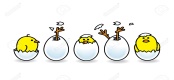 4 5 Let’s take a look at the whole WORLD!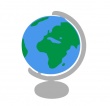 6 7 8 9 10 What are healthy foods?  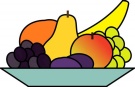 11 12 The Great “O” Hunt!13 14 15 16 17 What kind of animal can you see in a zoo?18 19 Let’s make some Yucky Soup!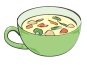 20 21 22 23 24 Popcorn for snack today!!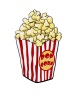 25 26 Celebrating Gavin’s Birthday today!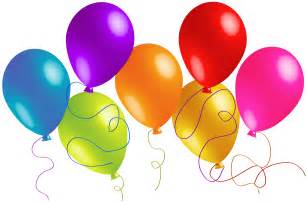 27 28 29 30 Bible Reminders:Forgiveness: Psalms 130:4, “There is forgiveness with God.”Loyalty: Proverb 17:17, “A friend loves at all times.”Bible Reminders:Forgiveness: Psalms 130:4, “There is forgiveness with God.”Loyalty: Proverb 17:17, “A friend loves at all times.”Bible Reminders:Forgiveness: Psalms 130:4, “There is forgiveness with God.”Loyalty: Proverb 17:17, “A friend loves at all times.”Bible Reminders:Forgiveness: Psalms 130:4, “There is forgiveness with God.”Loyalty: Proverb 17:17, “A friend loves at all times.”Bible Reminders:Forgiveness: Psalms 130:4, “There is forgiveness with God.”Loyalty: Proverb 17:17, “A friend loves at all times.”